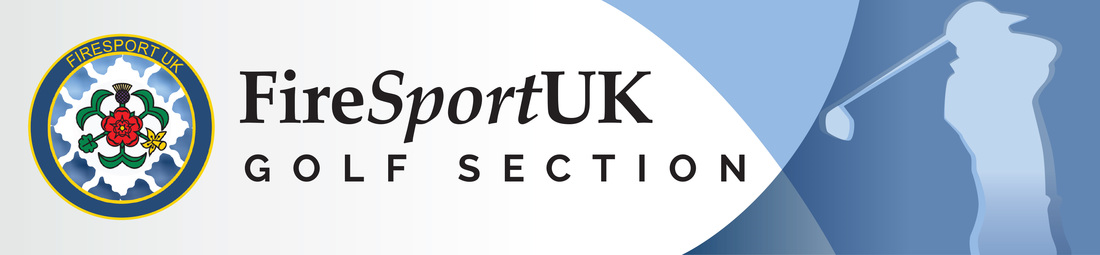 NATIONAL STABLEFORD 2024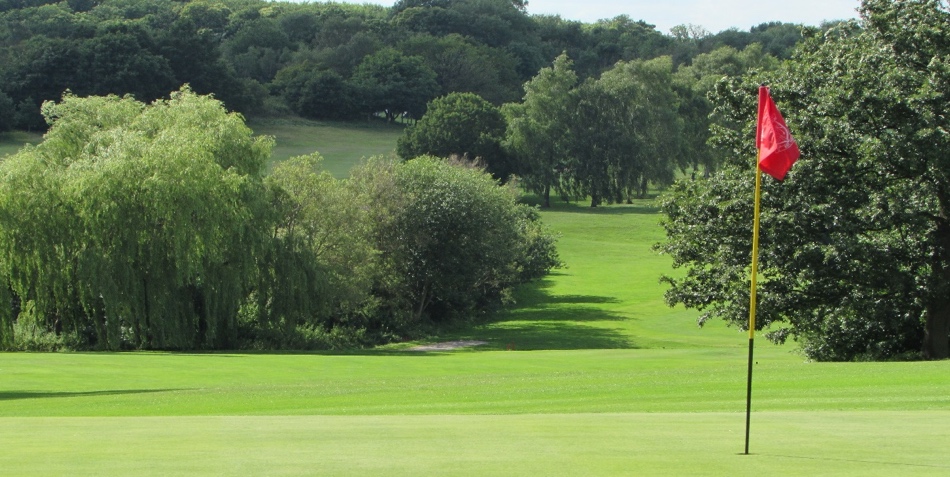 NEW EVENT FOR 2024 GOLF SEASONALL PLAYERS WELCOME 18.1HANDICAP INDEX AND ABOVE.TWO ROUNDS ON THE 3RD AND 4TH OF SEPTEMBER 2024AT BEARSTED GOLF CLUB, MAIDSTONE, KENTPLAYED FROM FSUK CHAMPIONSHIP YELLOW TEE MARKERS.STABLEFORD FORMAT WITH BOTH SCORES TO COUNT.INITIAL ENTRY 3 PLAYERS PER SECTION.PRIZES FOR BOTH COMPETITION DAYS.WINNER TO BECOME NATIONAL STABLEFORD CHAMPION.WINNERS TROPHYPLEASE CONTACT EVENT ORGANISER RICHARD ELSONKENT FRS FOR MORE DETAILSRichard.Elson@kent.fire-uk.org